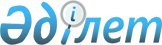 Об утверждении регламентов государственных услуг "Субсидирование операционных расходов микрофинансовых организаций" и "Комиссия по гарантированию микрокредитов"
					
			Утративший силу
			
			
		
					Постановление акимата Западно-Казахстанской области от 29 октября 2019 года № 279. Зарегистрировано Департаментом юстиции Западно-Казахстанской области 30 октября 2019 года № 5848. Утратило силу постановлением акимата Западно-Казахстанской области от 20 мая 2020 года № 109
      Сноска. Утратило силу постановлением акимата Западно-Казахстанской области от 20.05.2020 № 109 (вводится в действие со дня первого официального опубликования).
      В соответствии с Законами Республики Казахстан от 23 января 2001 года "О местном государственном управлении и самоуправлении в Республике Казахстан", от 15 апреля 2013 года "О государственных услугах", акимат Западно-Казахстанской области ПОСТАНОВЛЯЕТ:
      1. Утвердить прилагаемые регламенты государственных услуг:
      регламент государственной услуги "Субсидирование операционных расходов микрофинансовых организаций" согласно приложению 1 к настоящему постановлению;
      регламент государственной услуги "Комиссия по гарантированию микрокредитов" согласно приложению 2 к настоящему постановлению.
      2. Государственному учреждению "Управление сельского хозяйства Западно-Казахстанской области" (Есенгалиев Б.А.) обеспечить государственную регистрацию данного постановления в органах юстиции.
      3. Контроль за исполнением настоящего постановления возложить на первого заместителя акима Западно-Казахстанской области Манкеева М.Н.
      4. Настоящее постановление вводится в действие по истечении десяти календарных дней после дня первого официального опубликования. Регламент государственной услуги
"Субсидирование операционных расходов микрофинансовых организаций" 1. Общие положения
      1. Государственная услуга "Субсидирование операционных расходов микрофинансовых организаций" (далее - государственная услуга).
      Государственная услуга оказывается государственным учреждением "Управление сельского хозяйства Западно-Казахстанской области" (далее – услугодатель) в соответствии со стандартом государственной услуги "Субсидирование операционных расходов микрофинансовых организаций", утвержденного приказом исполняющего обязанности Министра сельского хозяйства Республики Казахстан от 27 августа 2019 года №319 "Об утверждении стандартов государственных услуг "Субсидирование операционных расходов микрофинансовых организаций" и "Комиссия по гарантированию микрокредитов" (зарегистрирован в Реестре государственной регистрации нормативных правовых актов № 19338) (далее – Стандарт).
      2. Форма оказания государственной услуги: электронная.
      3. Государственная услуга оказывается бесплатно юридическим лицам (далее – услугополучатель).
      4. Прием заявок и выдача результатов оказания государственной услуги осуществляются через веб-портал "электронного правительства" www.egov.kz (далее – портал).
      5. Результат оказания государственной услуги – уведомление о перечислении субсидии либо мотивированный отказ в предоставлении государственной услуги в случаях и по основаниям, предусмотренным пунктом 10 Стандарта.
      Форма предоставления результата оказания государственной услуги: электронная.
      Услугополучателю направляется уведомление о результате оказания государственной услуги в форме электронного документа, подписанного электронной цифровой подписью (далее - ЭЦП) услугодателя, согласно приложениям 1 и 2 к Стандарту. Уведомление направляется на адрес электронной почты, указанный услугополучателем при регистрации в информационной системе субсидирования, также "в личный кабинет" информационной системы субсидирования. 2. Описание порядка действий структурных подразделений (сотрудников)
услугодателя в процессе оказания государственной услуги
      6. Основанием для начала процедуры (действия) по оказанию государственной услуги является представление в информационную систему субсидирования заявки на субсидирование операционных расходов микрофинансовых организаций в форме электронного документа, удостоверенного ЭЦП услугополучателя, согласно приложению 3 к Стандарту.
      Подтверждением принятия заявки является соответствующий статус в "личном кабинете" услугополучателя в информационной системе субсидирования о принятии запроса для оказания государственной услуги.
      7. Содержание каждой процедуры (действия), входящей в состав процесса оказания государственной услуги, длительность его выполнения:
      1) организация микрокредитования в течение 1 (одного) рабочего дня с момента поступления заявки подтверждает информацию, указанную услугополучателем в заявке или отказывает в подтверждении, в случае недостоверности данных.
      Результат – уведомление о подтверждении заявки или отказывает в подтверждении;
      2) ответственный исполнитель услугодателя в течение 1 (одного) рабочего дня с момента регистрации заявки подтверждает ее принятие путем подписания с использованием ЭЦП соответствующего уведомления. Данное уведомление становится доступным в Личном кабинете услугополучателя в информационной системе субсидирования в случае самостоятельной регистрации.
      Отказ в предоставлении субсидирования осуществляется в соответствии с пунктом 2 статьи 19-1 Закона Республики Казахстан от 15 апреля 2013 года "О государственных услугах".
      Результат – направление уведомления о принятии заявки либо мотивированный отказ;
      3) ответственный исполнитель услугодателя в соответствии с Планом финансирования формирует в информационной системе субсидирования платежные поручения на выплату субсидий, загружаемые в информационную систему "Казначейство-Клиент", в течение 1 (одного) рабочего дня после подачи заявки.
      По заявкам, в которых объем субсидий превышает объем бюджетных средств, предусмотренных в Плане финансирования на соответствующий месяц, выплата субсидий осуществляется в следующем месяце.
      Результат – формирование платежных поручений на выплату субсидий;
      4) отдел финансирования агропромышленного комплекса услугодателя осуществляет оплату субсидий.
      Результат – осуществление оплаты субсидий. 3. Описание порядка взаимодействия структурных подразделений (сотрудников) услугодателя в процессе оказания государственной услуги
      8. Перечень структурных подразделений (сотрудников) услугодателя, которые участвуют в процессе оказания государственной услуги:
      1) организация микрокредитования;
      2) ответственный исполнитель услугодателя;
      3) отдел финансирования агропромышленного комплекса услугодателя.
      9. Подробное описание последовательности процедур (действий), взаимодействий структурных подразделений (сотрудников) услугодателя в процессе оказания государственной услуги отражается в справочнике бизнес-процессов оказания государственной услуги согласно приложению 1 регламента государственной услуги "Субсидирование операционных расходов микрофинансовых организаций" (далее – Регламент). 4. Описание порядка взаимодействия с Государственной корпорацией и (или) иными услугодателями, а также порядка использования информационных систем в процессе оказания государственной услуги
      10. Описание порядка обращения и последовательности процедур (действий) услугополучателя при оказании государственной услуги через портал:
      1) услугополучатель осуществляет регистрацию на портале с помощью бизнес-идентификационного номера (далее – БИН) и пароля (осуществляется для незарегистрированных услугополучателей на портале);
      2) процесс 1 – ввод услугополучателем БИН и пароля (процесс авторизации) на портале для получения государственной услуги;
      3) условие 1 – проверка на портале подлинности данных о зарегистрированном услугополучателе через БИН и пароль;
      4) процесс 2 – формирование порталом сообщения об отказе в авторизации в связи с имеющимися нарушениями в данных услугополучателя;
      5) процесс 3 – выбор услугополучателем государственной услуги, указанной в настоящем регламенте, вывод на экран формы запроса для оказания государственной услуги и заполнение услугополучателем формы с учетом ее структуры и форматных требований, выбор услугополучателем регистрационного свидетельства ЭЦП для удостоверения (подписания) запроса;
      6) условие 2 – проверка на портале срока действия регистрационного свидетельства ЭЦП и отсутствия в списке отозванных (аннулированных) регистрационных свидетельств, а также соответствия идентификационных данных между БИН указанным в запросе и БИН указанным в регистрационном свидетельстве ЭЦП;
      7) процесс 4 – формирование сообщения об отказе в запрашиваемой государственной услуге в связи с не подтверждением подлинности ЭЦП услугополучателя;
      8) процесс 5 – направление электронного документа (запроса услугополучателя), удостоверенного (подписанного) ЭЦП услугополучателем через шлюз "электронного правительства" (далее – ШЭП) в автоматизированное рабочее место регионального шлюза электронного правительства (далее - АРМ РШЭП) для обработки запроса услугодателем;
      9) условие 3 – проверка услугодателем заявки (переводной заявки) представленной услугополучателем;
      10) процесс 6 – формирование сообщения об отказе в запрашиваемой государственной услуге в связи с имеющимися нарушениями в заявке (переводной заявки) услугополучателя;
      11) процесс 7 – получение услугополучателем результата государственной услуги (уведомление в форме электронного документа), сформированного порталом. Результат оказания государственной услуги или мотивированный ответ об отказе в оказании государственной услуги направляется услугополучателю в "личный кабинет" в форме электронного документа, удостоверенного ЭЦП уполномоченного лица услугодателя.
      Порядок использования информационных систем в процессе оказания государственной услуги через портал приведены в приложении 2 к настоящему Регламенту.
      11. Порядок обжалования решений, действий (бездействий) центральных государственных органов, а также услугодателя и (или) его должностных лиц по вопросам оказания государственных услуг осуществляется в соответствии с главой 3 Стандарта.
      12. Иные требования с учетом особенностей оказания государственной услуги, в том числе оказываемой в электронной форме осуществляется в соответствии с главой 4 Стандарта. Справочник бизнес-процессов оказания государственной услуги
"Субсидирование операционных расходов микрофинансовых организаций" 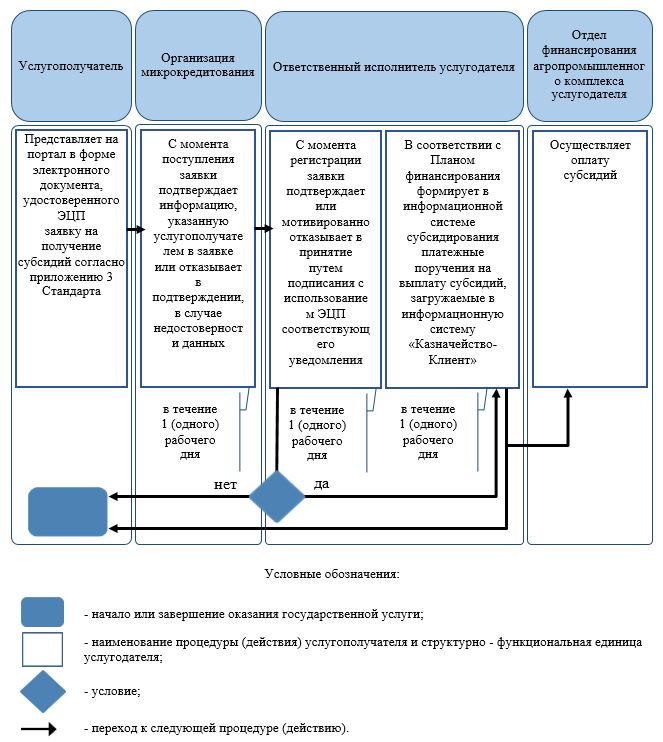  Порядок использования информационных систем в процессе оказания государственной услуги через портал 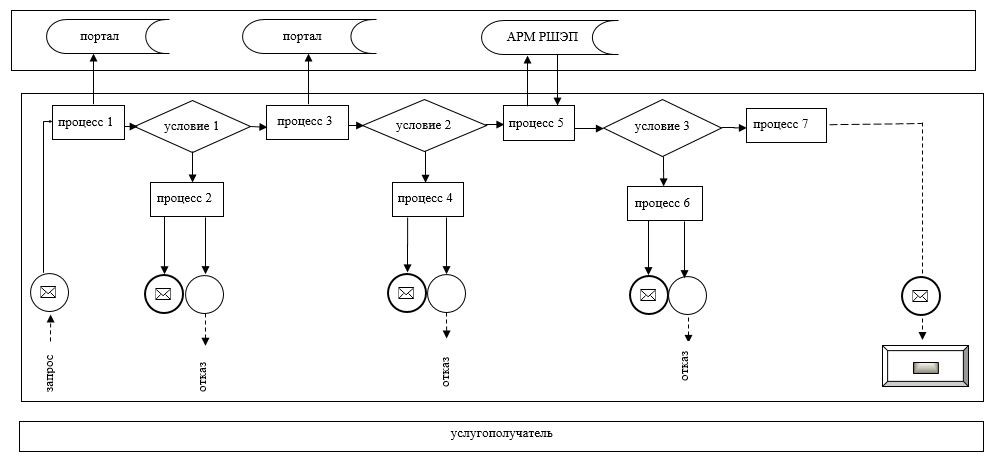 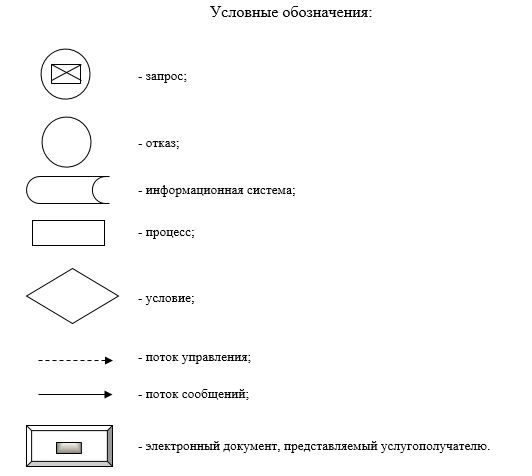  Регламент государственной услуги
"Комиссия по гарантированию микрокредитов" 1. Общие положения
      1. Государственная услуга "Комиссия по гарантированию микрокредитов" (далее - государственная услуга).
      Государственная услуга оказывается государственным учреждением "Управление сельского хозяйства Западно-Казахстанской области" (далее – услугодатель) в соответствии со стандартом государственной услуги "Комиссия по гарантированию микрокредитов", утвержденного приказом исполняющего обязанности Министра сельского хозяйства Республики Казахстан от 27 августа 2019 года №319 "Об утверждении стандартов государственных услуг "Субсидирование операционных расходов микрофинансовых организаций" и "Комиссия по гарантированию микрокредитов" (зарегистрирован в Реестре государственной регистрации нормативных правовых актов № 19338) (далее – Стандарт).
      2. Форма оказания государственной услуги: электронная.
      3. Государственная услуга оказывается бесплатно юридическим лицам (далее – услугополучатель).
      4. Прием заявок и выдача результатов оказания государственной услуги осуществляются через веб-портал "электронного правительства" www.egov.kz (далее – портал).
      5. Результат оказания государственной услуги – уведомление о перечислении комиссии либо мотивированный отказ в предоставлении государственной услуги в случаях и по основаниям, предусмотренным пунктом 10 Стандарта.
      Форма предоставления результата оказания государственной услуги: электронная.
      Услугополучателю направляется уведомление о результате оказания государственной услуги в форме электронного документа, подписанного электронной цифровой подписью (далее - ЭЦП) услугодателя, согласно приложениям 1 и 2 к Стандарту. Уведомление направляется на адрес электронной почты, указанный услугополучателем при регистрации в информационной системе субсидирования, также "в личный кабинет" информационной системы субсидирования. 2. Описание порядка действий структурных подразделений (сотрудников) услугодателя в процессе оказания государственной услуги
      6. Основанием для начала процедуры (действия) по оказанию государственной услуги является представление в информационную систему субсидирования заявку на получение комиссии в форме электронного документа, удостоверенного ЭЦП услугополучателя, согласно приложению 3 к Стандарту.
      Подтверждением принятия заявки является соответствующий статус в "личном кабинете" услугополучателя в информационной системе субсидирования о принятии запроса для оказания государственной услуги.
      7. Содержание каждой процедуры (действия), входящей в состав процесса оказания государственной услуги, длительность его выполнения: 
      1) ответственный исполнитель услугодателя в течение 1 (одного) рабочего дня с момента регистрации заявки на получение комиссии подтверждает ее принятие путем подписания с использованием ЭЦП соответствующего уведомления. Данное уведомление становится доступным в Личном кабинете гаранта в информационной системе субсидирования в случае самостоятельной регистрации.
      Отказ в предоставлении субсидирования осуществляется в соответствии с пунктом 2 статьи 19-1 Закона Республики Казахстан от 15 апреля 2013 года "О государственных услугах".
      Результат – направление уведомления о принятии заявки либо мотивированный отказ;
      2) ответственный исполнитель услугодателя в соответствии с Планом финансирования формирует в информационной системе субсидирования платежные поручения на выплату комиссии, загружаемые в информационную систему "Казначейство-Клиент", в течение 2 (двух) рабочих дней после подачи заявки на получение комиссии.
      Результат – формирование платежного поручения на выплату комиссии, загружаемые в информационную систему "Казначейство-Клиент";
      3) отдел финансирования агропромышленного комплекса услугодателя осуществляет оплату комиссии.
      Результат – осуществление оплаты комиссии. 3. Описание порядка взаимодействия структурных подразделений (сотрудников)
услугодателя в процессе оказания государственной услуги
      8. Перечень структурных подразделений (сотрудников) услугодателя, которые участвуют в процессе оказания государственной услуги:
      1) ответственный исполнитель услугодателя;
      2) отдел финансирования агропромышленного комплекса услугодателя.
      9. Подробное описание последовательности процедур (действий), взаимодействий структурных подразделений (сотрудников) услугодателя в процессе оказания государственной услуги отражается в справочнике бизнес-процессов оказания государственной услуги согласно приложению 1 регламента государственной услуги "Комиссия по гарантированию микрокредитов" (далее – Регламент). 4. Описание порядка взаимодействия с Государственной корпорацией и (или) иными услугодателями, а также порядка использования информационных систем в процессе оказания государственной услуги
      10. Описание порядка обращения и последовательности процедур (действий) услугополучателя при оказании государственной услуги через портал:
      1) услугополучатель осуществляет регистрацию на портале с помощью бизнес-идентификационного номера (далее – БИН) и пароля (осуществляется для незарегистрированных услугополучателей на портале);
      2) процесс 1 – ввод услугополучателем БИН и пароля (процесс авторизации) на портале для получения государственной услуги;
      3) условие 1 – проверка на портале подлинности данных о зарегистрированном услугополучателе через БИН и пароль;
      4) процесс 2 – формирование порталом сообщения об отказе в авторизации в связи с имеющимися нарушениями в данных услугополучателя;
      5) процесс 3 – выбор услугополучателем государственной услуги, указанной в настоящем Регламенте, вывод на экран формы запроса для оказания государственной услуги и заполнение услугополучателем формы с учетом ее структуры и форматных требований, выбор услугополучателем регистрационного свидетельства ЭЦП для удостоверения (подписания) запроса;
      6) условие 2 – проверка на портале срока действия регистрационного свидетельства ЭЦП и отсутствия в списке отозванных (аннулированных) регистрационных свидетельств, а также соответствия идентификационных данных между БИН указанным в запросе и БИН указанным в регистрационном свидетельстве ЭЦП;
      7) процесс 4 – формирование сообщения об отказе в запрашиваемой государственной услуге в связи с не подтверждением подлинности ЭЦП услугополучателя;
      8) процесс 5 – направление электронного документа (запроса услугополучателя), удостоверенного (подписанного) ЭЦП услугополучателем через шлюз "электронного правительства" (далее – ШЭП) в автоматизированное рабочее место регионального шлюза электронного правительства (далее - АРМ РШЭП) для обработки запроса услугодателем;
      9) условие 3 – проверка услугодателем заявки (переводной заявки) представленной услугополучателем;
      10) процесс 6 – формирование сообщения об отказе в запрашиваемой государственной услуге в связи с имеющимися нарушениями в заявке (переводной заявки) услугополучателя;
      11) процесс 7 – получение услугополучателем результата государственной услуги (уведомление в форме электронного документа), сформированного порталом. Результат оказания государственной услуги или мотивированный ответ об отказе в оказании государственной услуги направляется услугополучателю в "личный кабинет" в форме электронного документа, удостоверенного ЭЦП уполномоченного лица услугодателя.
      Порядок использования информационных систем в процессе оказания государственной услуги через портал приведены в приложении 2 к настоящему Регламенту.
      11. Порядок обжалования решений, действий (бездействий) центральных государственных органов, а также услугодателя и (или) его должностных лиц по вопросам оказания государственных услуг осуществляется в соответствии с главой 3 Стандарта.
      12. Иные требования с учетом особенностей оказания государственной услуги, в том числе оказываемой в электронной форме осуществляется в соответствии с главой 4 Стандарта. Справочник бизнес-процессов оказания государственной услуги 
"Комиссия по гарантированию микрокредитов"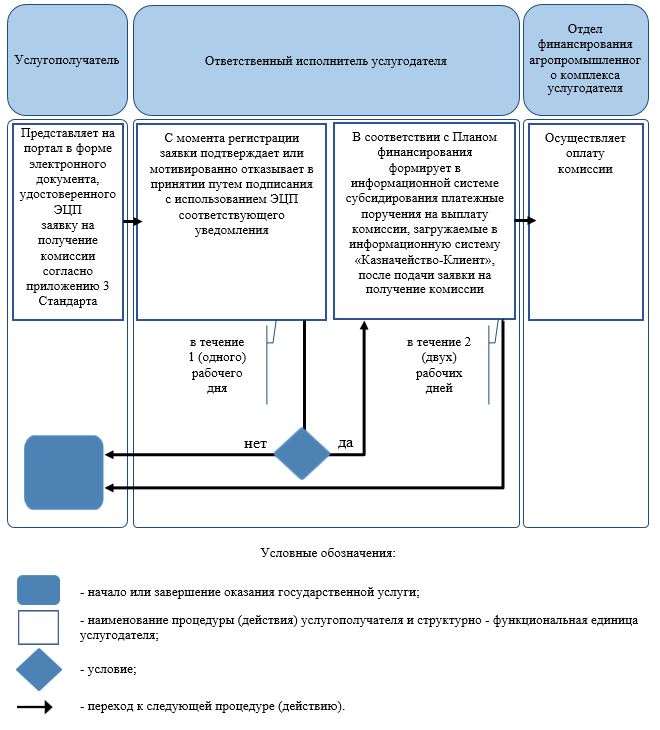  Порядок использования информационных систем в процессе оказания государственной услуги через портал 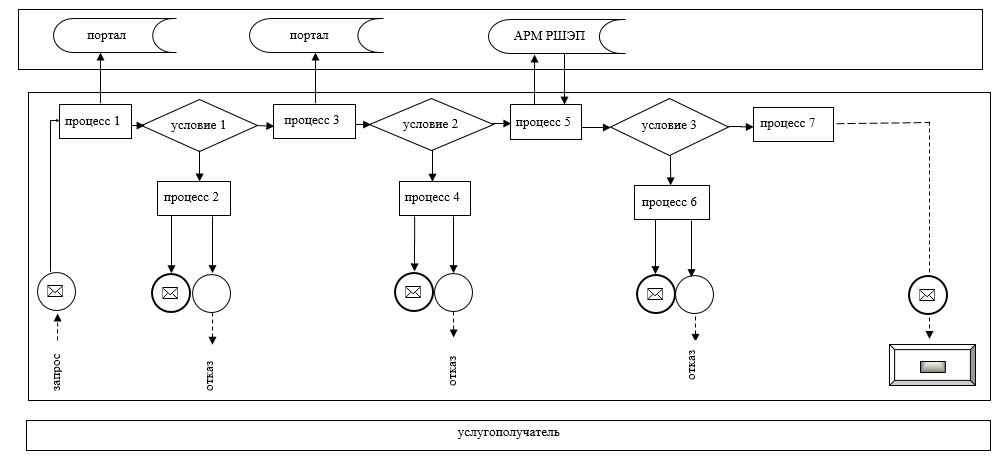 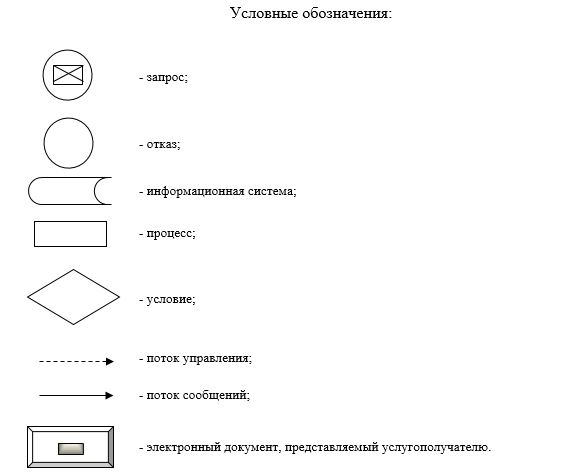 
					© 2012. РГП на ПХВ «Институт законодательства и правовой информации Республики Казахстан» Министерства юстиции Республики Казахстан
				
      Аким Западно-Казахстанской области

Г. Искалиев
Приложение 1
к постановлению акимата
Западно-Казахстанской области
от 29 октября 2019 года № 279Приложение 1
к регламент
государственной услуги
"Субсидирование операционных
расходов микрофинансовых организаций"Приложение 2
к регламенту
государственной услуги
"Субсидирование
операционных расходов
микрофинансовых организаций"Приложение 2
к постановлению акимата
Западно-Казахстанской области
от 29 октября 2019 года № 279Приложение 1
к регламенту
государственной услуги
"Комиссия по гарантированию
микрокредитов"Приложение 2
к регламенту
государственной услуги
"Комиссия по гарантированию
микрокредитов"